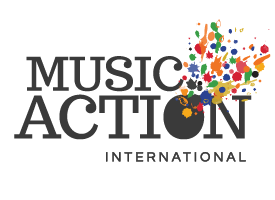 We are recruiting musicians!Music Action International would love you to join our team as a volunteer, trainee or facilitator delivering our life-changing music programmes with refugees and asylum seekers. Music Action International are people from across the world using the power of creativity to overcome the effects and causes of war, torture and armed conflict. Our specialist music programmes support ordinary people affected by conflict to overcome trauma and connect with others through a shared creative experience.Our training gives you an amazing opportunity to learn facilitation skills from our team of international experts. We are currently recruiting for:Crisis Choirs: singing sessions to newly arrived refugees and asylum seeker adults Harmonise: creative programmes in schools for refugee and local children to create music in different languages together Everyday People: teenage refugees create original music with an important message Stone Flowers: traumatised torture survivors living in the UK who are often without family and without hope If you are a music student or musician interested to work for us, then we would love to get you involved. We are particularly interested in musicians from a refugee/asylum seeker or Roma background. Our next training date is for Crisis Choirs in Manchester on Tuesday 3rd October, however we will hold training in Manchester & London throughout the year. Please complete the form attached and return to alice@musicaction.org by Friday 29 September for Crisis Choirs or by Friday 20 October for all other programmes.If you would prefer to talk to us about your experience, please call Alice on 07914 248246.MUSIC ACTION INTERNATIONAL APPLICATION FORMMusic Volunteer/Trainee/FacilitatorClosing date for applications: Friday 29 September for Crisis Choirs or by Friday 20 October for all other programmes.. Completed applications should be emailed to alice@musicaction.org. If you would prefer to talk to us about your experience, please call Alice on 07914 248246.Name: AddressPostcodePhone         	Email Address: Why do you want to get involved with Music Action International? :Please detail your relevant music skills and experience (add relevant links): Describe your Musical/Cultural Background/influencesLanguages spokenOther relevant experience: (Describe how you have been involved in a community, with refugees or worked with others)Do you have a disability:   Yes/NoDo you have any health issue or impairment that we need to be aware of? Yes/NoIf yes we’d appreciate if you could think of anything we could do to make sure you could play a full part in all stagesDo you have an up-to-date DBS (You will be requested to show this to us if successful):   Yes/NoPlease let us know which programme you are interested in:Crisis Choirs: Harmonise: Everyday People: Stone Flowers: Please let us know which role you are interested in (you can choose more than one):VolunteerTraineePaid Facilitator